	Madame la Truffe a une courte vue, donc elle n’a pas vu un bon truc  avec le rubis d’une musarde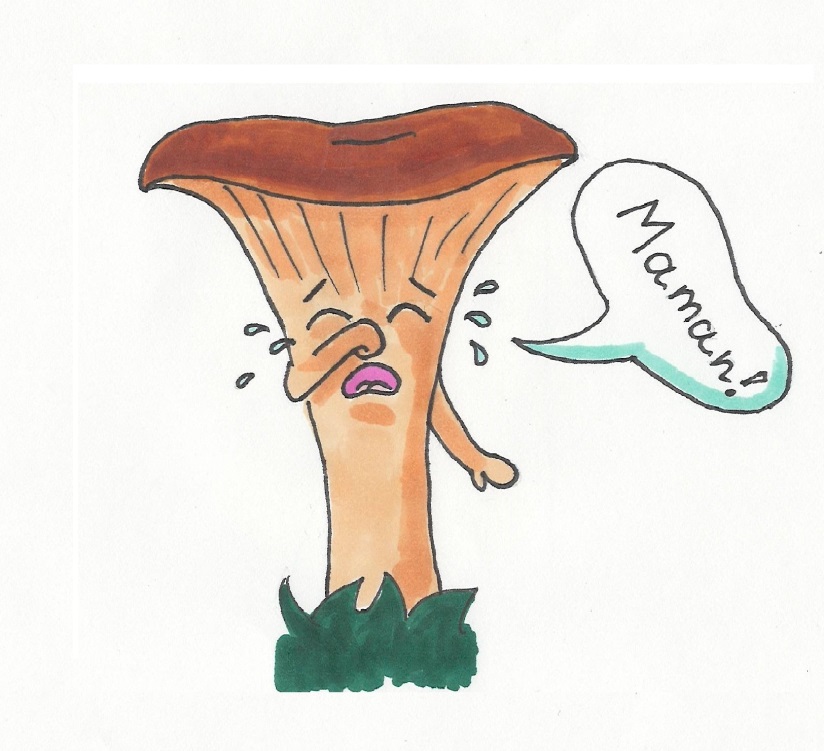    Un petit Catalan a perdu                    sa maman dans la forêt de Pérpignant